AKUMA SUNNY17/ENG04/009ELECT/ELECTENG 384SNAP TEST 1WHY IS TIME MANAGEMENT IMPORTANT??Time management is important for students to do the study with focus. Time management is important for students to get high marks. Student’s success in studies depends much on managing time efficiently. The habits and morals they acquire during school time and home will stick with them throughout the future.Good time management allows you to accomplish more in a shorter period of time, which leads to more free time, which lets you take advantage of learning opportunities, lowers your stress, and helps you focus, which leads to more career success. Each benefit of time management improves another aspect of your life. Being efficient at work is about managing your time. Optimum use of your time means you accomplish more in the least possible time. Being able to manage your time well gives you a competitive advantage over your colleagues. You get more done and hence you get assigned to more important projects in the future.Time management shapes the student’s mind into the direction of discipline and sense of duty. Discipline is extremely important especially in school life to become better students. Time management is a skill that enables students to use their time productively and efficiently.Time management is not taught as an academic subject in schools. Students must utilize their 24 hours to become the best students and experts in the subject. The focus of learning time management skills is just to develop the habits of spending time wisely.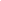 